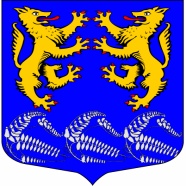 Муниципальное образование«ЛЕСКОЛОВСКОЕ СЕЛЬСКОЕ ПОСЕЛЕНИЕ»Всеволожского муниципального района Ленинградской областиАДМИНИСТРАЦИЯП О С Т А Н О В Л Е Н И Е     22.04.2016дер.Верхние Осельки	 			              №   154  О подготовке и проведении 71-ой годовщины Победыв Великой Отечественной войне 1941-1945 г.г.     В связи с празднованием 71-ой годовщины Победы в Великой Отечественной войне 1941-1945 г.г.  ПОСТАНОВЛЯЕТ:1.Подготовить и провести 9 мая 2015 года торжественные мероприятия, посвященные 71-ой годовщине Победы в Великой Отечественной войне 1941-1945 г.г., согласно приложения №1. 2. Утвердить состав организационного комитета по подготовке и проведению  мероприятий, посвященных 71-ой годовщине Победы в Великой Отечественной войне 1941-1945 г.г. (Приложение №2)3. Утвердить ответственных  лиц в торжественных мероприятиях посвященных 71-ой годовщине Победы в Великой Отечественной войне 1941-1945 г.г. (Приложение №3)4.Руководителям подразделений задействованных в торжественном праздновании Дня Победы обеспечить:- реализацию  намеченных мероприятий согласно приложения №1;- своевременное финансовое обеспечение мероприятий.5. Контроль исполнения оставляю за собой.Глава администрации                                                                            А.Г. АнанянПриложение №1к постановлению главы администрацииот 22.04.2015 г. №  154   Торжественные мероприятия посвященные 71-ой годовщине Победы в Великой Отечественной войне 1941-1945 г.г. проводимые на территории муниципального образования «Лесколовское сельское поселение» Всеволожского района Ленинградской области 9 мая 2016 г.деревня Лесколовопоселок  Осельки                                                                                                                                                     Приложение №2к постановлению главы администрацииот 22.04.2016 г. №  154  Состав оргкомитета по подготовке и проведению  торжественных мероприятий посвященных 71-ой годовщине Победы в Великой Отечественной войне 1941-1945 г.г. проводимые на территории муниципального образования «Лесколовское сельское поселение» Всеволожского района Ленинградской области 9 мая 2016 г.Председатель  оргкомитета Ананян Армен Гамлетович - глава администрации МО «Лесколовское сельское поселении»Члены оргкомитета: 1.Слезов Вячеслав Владимирович –   зам.главы администрации МО «Лесколовское сельское поселение» 2. Середа Николай Петрович – председатель Совета ветеранов МО «Лесколовское сельское поселение»      3. Глазунова Валентина Григорьевна – директор МОУ СОШ ЛЦО      4. Царева Зинаида Григорьевна – директор  МОУ «Осельковская ООШ»       5. Заколюкина Марина Александровна – специалист по по молодежной политике, физической культуре и спорту       7. Савинова Наталья Юрьевна  –  директор МКУ «Лесколовский ДК», депутат Совета депутатов МО «Лесколовское сельское поселение»      8.	Штукатурова Рузалия Хамитовна – худ. руководитель МКУ «Лесколовский ДК»,  депутат Совета депутатов МО «Лесколовское сельское поселение»Приложение №3к постановлению главы администрацииот 22.04.2015 г. №  154  Ответственные лица в проведении торжественных мероприятий посвященные 71-ой годовщине Победы в Великой Отечественной войне 1941-1945 г.г. проводимые на территории муниципального образования «Лесколовское сельское поселение» Всеволожского района Ленинградской области 9 мая 2016 г.ВремяМероприятие11-15Сбор у МОУ «СОШ «Лесколовский Центр Образования11-30 -11-45Сводный хор МОУ «СОШ  «ЛЦО» «Хором о Победе»12-00Торжественное начало акции «Бессмертный полк»12-05Начало движения колонны «Бессмертный полк»12-20Возложение венков к Мемориалу ПамятиТоржественный митинг Минута молчания12-40Прохождение   торжественным маршем офицеров запаса12-45Легкоатлетическая эстафета13-00Торжественный митинг и возложение венков у воинского захоронения в дер. Анньялово13-50Автопробег14-00Концерт художественной самодеятельностиСолдатская кашаВремяМероприятие13-45Сбор на площади14-05Торжественное  шествие «Бессмертный полк»14-30Возложение цветов и  венков на братском захоронении Осельковского кладбища15-00Прохождение   торжественным маршем офицеров запаса15-05Концерт художественной самодеятельностиСолдатская кашаМероприятиеОтветственныйд. Лесколовод. ЛесколовоСбор у школыДиректор МОУ «СОШ «Лесколовский Центр образования» Глазунова В.Г.Сводный хор МОУ «СОШ  «ЛЦО» «Хором о Победе»Директор МОУ «СОШ «Лесколовский Центр образования» Глазунова В.Г.Колона «Бессмертный полк»Председатель Совета ветеранов Середа Н.П., Директор МОУ «СОШ «Лесколовский Центр образования» Глазунова В.Г., Директор «Лесколовский  ДК» Савинова Н.Ю.Возложение венков к Мемориалу ПамятиПредседатель Совета ветеранов Середа Н.П.,  Директор МОУ «СОШ «Лесколовский Центр образования» Глазунова В.Г., Директор «Лесколовский  ДК» Савинова Н.Ю.Торжественный митингДиректор «Лесколовский  ДК» Савинова Н.Ю.Прохождение   торжественным маршем офицеров запасаПредседатель Совета ветеранов Середа Н.П.Легкоатлетическая эстафетаСпециалит по молодежной политике, физической культуре и спорту Заколюкина М.А.Торжественный митинг и возложение венков у воинского захоронения в дер. АньяловоДиректор МОУ «СОШ «Лесколовский Центр образования» Глазунова В.Г.АвтопробегХуд. руководитель МКУ «Лесколовский ДК» Штукатурова Р.Х.Концерт художественной самодеятельностиДиректор «Лесколовский  ДК» Савинова Н.Ю.Солдатская кашаДиректор «Лесколовский  ДК» Савинова Н.Ю.д. Оселькид. ОселькиСбор на площадиДепутат Совета депутатов МО «Лесколовское сельское поселении» Кривенко В.И., Директор МОУ «Осельковская ООШ»  Царева З.Г.Торжественное  шествие «Бессмертный полк»Директор МОУ «Осельковская ООШ»  Царева З.Г., методист «Лесколовский  ДК» Луговая И.А.Возложение венковПредседатель Совета ветеранов Середа Н.П. Заезд автопробега с д. ЛесколовоХуд. руководитель МКУ «Лесколовский ДК» Штукатурова Р.Х.Концерт художественной самодеятельности, Солдатская каша Методист «Лесколовский  ДК» Луговая И.А.Дежурство добровольной народной дружины МО «Лесколовское сельское поселении»Зам. главы администрации МО «Лесколовское сельское поселении» Слезов В.В.Заказ транспортного средства для перевозки ветерановСпециалист по молодежной политике, физической культуре и спорту Заколюкина М.А.